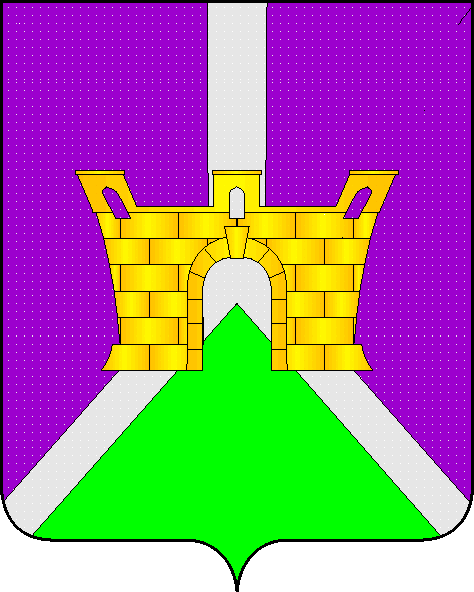 АДМИНИСТРАЦИИ  ВОСТОЧНОГО СЕЛЬСКОГО ПОСЕЛЕНИЯ УСТЬ-ЛАБИНСКОГО  РАЙОНА   ПОСТАНОВЛЕНИЕот  21.06.2017 года                                                				    	№   28станица ВосточнаяОб утверждении программы комплексного развития  социальной   инфраструктуры   муниципального образования  Восточное сельское поселение Усть-Лабинского района Краснодарского края  на период с 2017года до 2030 годаРуководствуясь Федеральным  законом от 06 октября 2003 года № 131-ФЗ «Об общих принципах организации местного самоуправления в Российской Федерации», Градостроительным кодексом Российской Федерации, Уставом Восточного сельского поселения Усть-Лабинского района,  Совет Восточного сельского поселения Усть-Лабинского района, п о с т а н о в л я ю :          1. Утвердить программу комплексного развития социальной  инфраструктуры  муниципального образования Восточное сельское поселение Усть-Лабинского района Краснодарского края  на период с 2017 года до 2030 года, включая схемы  социальной  инфраструктуры.Общему отделу администрации Восточного сельского поселения Усть-Лабинского района (Лопатина) обнародовать настоящее решение.          3. Контроль за выполнением настоящего решения возложить на главу Восточного сельского поселения Усть-Лабинского района  А.П.Белозуб .         4.Решение вступает в силу со дня его официального обнародования.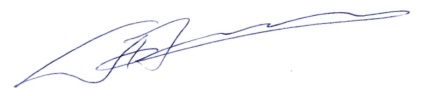 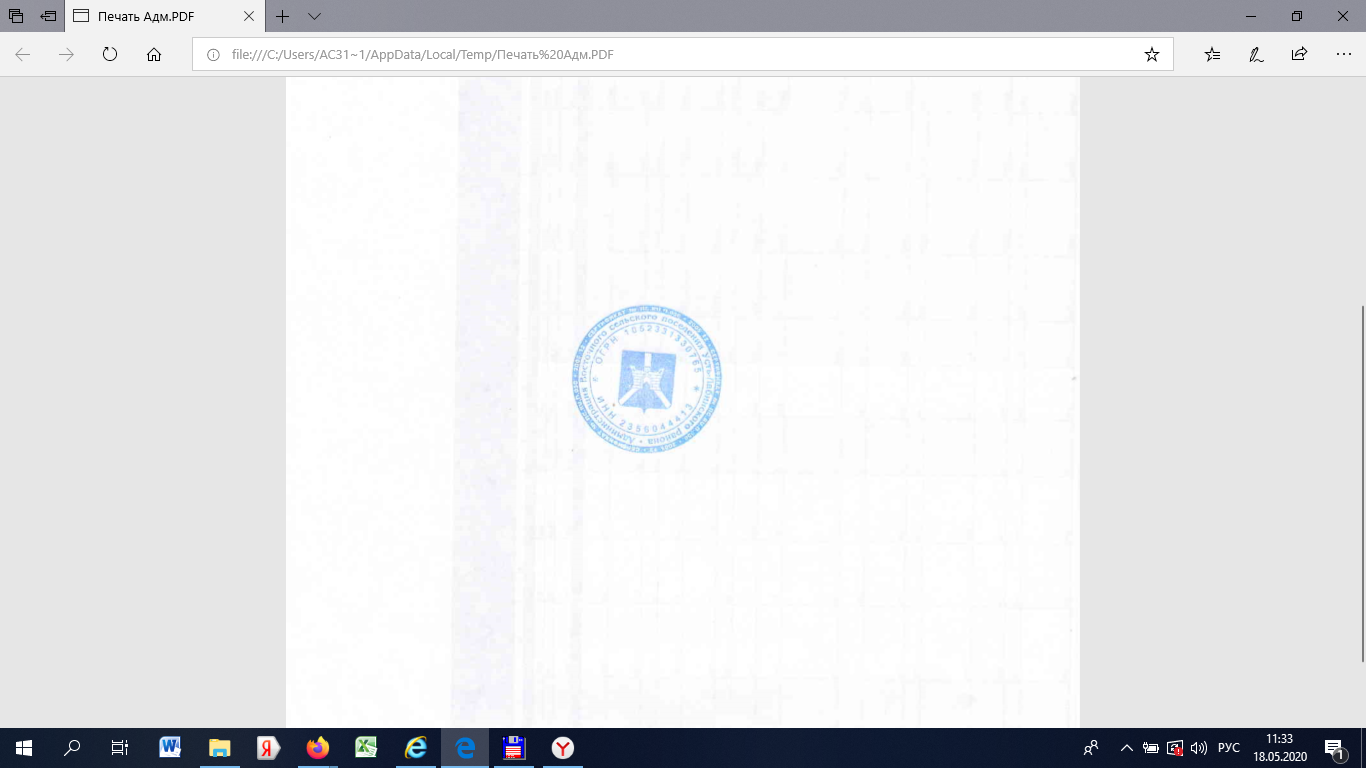 Глава Восточного сельского  поселения Усть-Лабинского района                                                                 А. П. Белозуб 